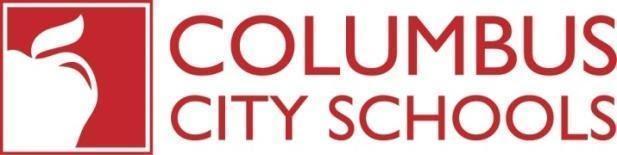        ECE Non-Attendance Dates 2022-2023July 4 			OFFICES CLOSED (Independence Day)Aug 20 			Back to School Resource FairAug 22		Staff ReportAug 24		Non-ECE Students Report-first full day of attendanceSep 5 			OFFICES CLOSED (Labor Day)Sep 6			Orientation (Scheduled by school) *Aug 4 Woodcrest Sep 7			Orientation (Scheduled by school) *Aug 5 WoodcrestSep 8			All Students Report-first full day of attendance *Aug 8 WoodcrestOct 5			ECE Professional Development Day– No SchoolOct 14 		District Professional Development Day– No SchoolOct 26 		District Records Day– No SchoolNov 7			ECE Professional Development Day– No School*Nov 8 		District Professional Development Day– No School Nov 21-25 		Autumn Break– No School – OFFICES CLOSEDDec 20 		30 Min Early Dismissal Dec 21-Jan 3	 	Winter Break– No SchoolDec 23-26 		OFFICES CLOSED (Winter Break)Dec 30-Jan 2 	OFFICES CLOSED (New Year)Jan 16			Dr. Martin Luther King Jr. Day– No School –CLOSEDJan 17			District Professional Development Day– No SchoolJan 18			District Records Day– No SchoolFeb 1			District Professional Development Day– No SchoolFeb 17		District Professional Development Day– No SchoolFeb 20		Parent-Teacher Conference Comp Day - No SchoolMar 8			District Professional Development Day– No SchoolMar 29 		District Records Day– No SchoolApr 6			30 Min Early DismissalApril 7-11 	OFFICES CLOSED (Spring Break)Apr 7-14 		Spring Break– No SchoolApr 26		ECE Professional Development Day– No SchoolMay 3            	ECE Professional Development Day– No School*May 29		Memorial Day– No School–CLOSEDJune 1 		Last Day of School for StudentsJune 1 		Last Day of School for Staff*= Time Allotted for PD and Progress Monitoring/Data ReviewPlease make note of the ECE Professional Development Days.  K-12 students will still be in attendance on these days while ECE students will not have school.